УВАЖАЕМЫЕ САДОВОДЫ!Доводим до Вашего сведения, что сегодня 1 Апреля 2024 года, в День смехаподведены итоги закупки автомобиля Мерседес Sкласса, для нужд СНТ. По результатам сообщений, поступивших в чате Вайбер и Телеграмм определен победитель, предложивший самые выгодные (смешные) условия.По результатам торгов мы смогли приобрести лишь данную модель. 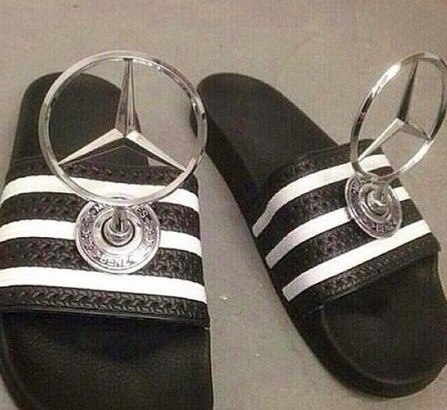 P.S. Выражаем благодарность всем кто оценил и не оценил данную шутку. Тем не менее в наше не простое время, нужно уметь посмеяться над собой.Правление СНТ «Электрометаллург»